Odůvodnění účelnosti veřejné zakázky podle § 2 vyhlášky č. 232/2012 Sb.Odůvodnění účelnosti veřejné zakázky podle § 2 vyhlášky č. 232/2012 Sb.Veřejný zadavatel popíše změnya) v popisu potřeb, které mají být splněním veřejné zakázky naplněny,b)v popisu předmětu veřejné zakázky,c) vzájemného vztahu předmětu veřejné zakázky a potřeb zadavatele,d) v předpokládaném termínu plnění veřejné zakázky,oproti skutečnostem uvedeným podle § 1 vyhlášky.Popis potřeb zůstal nezměněn:Zadavatel, jehož hlavním předmětem činnosti je provádění výzkumu a vývoje v oblasti fyzikálních věd, je příjemcem dotace pro projekt „ELI: EXTREME LIGHT INFRASTRUCTURE“ realizovaný v rámci operačního programu Výzkum a vývoj pro inovace (dále jen „Projekt“). Předmětem Projektu je vybudování laserového výzkumného centra a jeho vybavení laserovými technologiemi. Předmět Projektu je blíže a závazně definován technickým popisem Projektu, který je přílohou rozhodnutí o poskytnutí dotace. Předmětem veřejné zakázky je nákup achromatického optického metrologického zařízení k provádění hodnocení rovnosti povrchů a dále hodnocení optické kvality velkých optických elementů.Předmět plnění:Předmětem plnění je dodávka zařízení Detailní technické specifikace zařízení a požadavků na dodávky jsou uvedeny v zadávacích podmínkách (zadávací dokumentaci).Popis vzájemného vztahu předmětu veřejné zakázky a potřeb zadavatele:Bez poptávaného zařízení nelze provádět příslušné výzkumné a vývojové aktivity, které jsou nezbytné k úspěšné realizaci Projektu. Předpokládaný termín splnění veřejné zakázky: červenec 2015 Popis rizik souvisejících s plněním veřejné zakázky, která zadavatel zohlednil při stanovení zadávacích podmínekZadavatel zohlednil riziko nerealizace zakázky. Nerealizace zakázky by znamenala nemožnost realizace Projektu, k jehož realizaci se zadavatel zavázal. Proto je zakázka zadávána. Riziko prodlení je zohledněno stanovením smluvní pokuty za opožděné plnění. Ostatní rizika plnění jsou pak zohledněna příslušnými obchodními podmínkami.Odůvodnění přiměřenosti požadavků na technické kvalifikační předpoklady pro plnění veřejné zakázky na dodávkyOdůvodnění přiměřenosti požadavků na technické kvalifikační předpoklady pro plnění veřejné zakázky na dodávkyOdůvodnění přiměřenosti požadavků na seznam významných dodávek. (Veřejný zadavatel povinně vyplní, pokud požadovaná finanční hodnota všech významných dodávek činí v souhrnu minimálně trojnásobek předpokládané hodnoty veřejné zakázky.)dle ustanovení § 56 odst. 1 písm. a) zákona seznam významných dodávek realizovaných dodavatelem v posledních 3 letech s uvedením jejich rozsahu a doby poskytnutí. Tento seznam bude obsahovat údaje o názvu zadavatele, název zakázky, místo a termín plnění a finanční objem zakázky a bude mít formu čestného prohlášení; přílohou tohoto prohlášení musí být: osvědčení vydané veřejným zadavatelem, pokud byly služby poskytovány veřejnému zadavateli, neboosvědčení vydané jinou osobou, pokud byly služby poskytovány jiné osobě než veřejnému zadavateli, nebosmlouva s jinou osobou a doklad o uskutečnění plnění dodavatele, není-li současně možné osvědčení podle předchozího bodu od této osoby získat z důvodů spočívajících na její straně.Za významnou dodávku se považuje dodávka zařízení o obdobných parametrech jako je zařízení ve výběrovém řízení poptávané.  Požadovaná finanční hodnota je stanovena na 1 000 000 CZK. Zadavatel ověřuje předchozí schopnost dodat obdobné zařízení Odůvodnění přiměřenosti požadavku na předložení seznamu techniků či technických útvarů. (Veřejný zadavatel povinně vyplní, pokud požaduje předložení seznamu více než tří techniků nebo technických útvarů.)Zadavatel nepožaduje.Odůvodnění přiměřenosti požadavku na předložení popisu technického vybavení a opatření používaných dodavatelem k zajištění jakosti a popis zařízení či vybavení dodavatele určeného k provádění výzkumu.Zadavatel nepožaduje.Odůvodnění přiměřenosti požadavku na provedení kontroly výrobní kapacity veřejným zadavatelem nebo jinou osobou jeho jménem, případně provedení kontroly opatření týkajících se zabezpečení jakosti a výzkumu.Zadavatel nepožaduje.Odůvodnění přiměřenosti požadavku na předložení vzorků, popisů nebo fotografií zboží určeného k dodání.Zadavatel nepožaduje.Odůvodnění přiměřenosti požadavku na předložení dokladu prokazujícího shodu požadovaného výrobku vydaného příslušným orgánem.Zadavatel nepožaduje.Odůvodnění přiměřenosti požadavků na technické kvalifikační předpoklady pro plnění veřejné zakázky na službyOdůvodnění přiměřenosti požadavků na technické kvalifikační předpoklady pro plnění veřejné zakázky na službyOdůvodnění přiměřenosti požadavků na seznam významných služeb. (Zadavatel povinně vyplní, pokud požadovaná finanční hodnota všech významných služeb činí v souhrnu minimálně trojnásobek předpokládané hodnoty veřejné zakázky).Zadavatel nepožaduje.Odůvodnění přiměřenosti požadavku na předložení seznamu techniků či technických útvarů. (Zadavatel povinně vyplní, pokud požaduje předložení seznamu více než tří techniků nebo technických útvarů.)Zadavatel nepožaduje.Odůvodnění přiměřenosti požadavku na předložení popisu technického vybavení a opatření používaných dodavatelem k zajištění jakosti a popis zařízení či vybavení dodavatele určeného k provádění výzkumu.Zadavatel nepožaduje.Odůvodnění přiměřenosti požadavku na provedení kontroly technické kapacity veřejným zadavatelem nebo jinou osobou jeho jménem, případně provedení kontroly opatření týkajících se zabezpečení jakosti a výzkumu.Zadavatel nepožaduje.Odůvodnění přiměřenosti požadavku na předložení osvědčení o vzdělání a odborné kvalifikaci dodavatele nebo vedoucích zaměstnanců dodavatele nebo osob v obdobném postavení a osob odpovědných za poskytování příslušných služeb. (Zadavatel povinně vyplní, pokud požaduje předložení osvědčení o vyšším stupni vzdělání než je středoškolské s maturitou, nebo osvědčení o odborné kvalifikaci delší než tři roky.)Zadavatel nepožaduje.Odůvodnění přiměřenosti požadavku na předložení přehledu průměrného ročního počtu zaměstnanců dodavatele či jiných osob podílejících se na plnění zakázek podobného charakteru a počtu vedoucích zaměstnanců dodavatele nebo osob v obdobném postavení.Zadavatel nepožaduje.Odůvodnění přiměřenosti požadavku na předložení přehledu nástrojů či pomůcek, provozních a technických zařízení, které bude mít dodavatel při plnění veřejné zakázky k dispozici.Zadavatel nepožaduje.Odůvodnění přiměřenosti požadavků na technické kvalifikační předpoklady pro plnění veřejné zakázky na stavební práceOdůvodnění přiměřenosti požadavků na technické kvalifikační předpoklady pro plnění veřejné zakázky na stavební práceOdůvodnění přiměřenosti požadavku na předložení seznamu stavebních prací. (Zadavatel povinně vyplní, pokud požaduje předložení seznamu stavebních prací, ze kterého bude vyplývat, že finanční hodnota uvedených stavebních prací je v souhrnu minimálně dvojnásobek předpokládané hodnoty veřejné zakázky.)Zadavatel nepožaduje.Odůvodnění přiměřenosti požadavku na předložení seznamu techniků či technických útvarů. (Zadavatel povinně vyplní, pokud požaduje předložení seznamu více než tří techniků nebo technických útvarů.)Zadavatel nepožaduje.Odůvodnění přiměřenosti požadavku na předložení osvědčení o vzdělání a odborné kvalifikaci dodavatele nebo vedoucích zaměstnanců dodavatele nebo osob v obdobném postavení a osob odpovědných za vedení realizace stavebních prací. (Zadavatel povinně vyplní, pokud požaduje osvědčení o odborné kvalifikaci delší než 5 let.)Zadavatel nepožaduje.Odůvodnění požadavku na předložení přehledu průměrného ročního počtu zaměstnanců dodavatele či jiných osob podílejících se na plnění zakázek podobného charakteru a počtu vedoucích zaměstnanců dodavatele nebo osob v obdobném postavení.Zadavatel nepožaduje.Odůvodnění přiměřenosti požadavku na předložení přehledu nástrojů či pomůcek, provozních a technických zařízení, které bude mít dodavatel při plnění veřejné zakázky k dispozici.Zadavatel nepožaduje.Odůvodnění vymezení obchodních podmínek veřejné zakázky na dodávky a veřejné zakázky na služby ve vztahu k potřebám veřejného zadavateleOdůvodnění vymezení obchodních podmínek veřejné zakázky na dodávky a veřejné zakázky na služby ve vztahu k potřebám veřejného zadavateleOdůvodnění vymezení obchodní podmínky stanovící splatnost faktur, překračuje-li 30 dnů.Splatnost faktur nepřesahuje 30 dnů (činí 21 dnů).Odůvodnění vymezení obchodní podmínky stanovící požadavek na pojištění odpovědnosti za škodu způsobenou dodavatelem třetím osobám, přesahuje-li dvojnásobek předpokládané hodnoty veřejné zakázky.Pojištění odpovědnosti za škodu není požadováno.Odůvodnění vymezení obchodní podmínky stanovící požadavek bankovní záruky, je-li vyšší než 5% ceny veřejné zakázky.Není požadovánaOdůvodnění vymezení obchodní podmínky stanovící záruční lhůtu, je-li delší 24 měsíců.Požadovaná záruční lhůta činí 1 rok.Odůvodnění vymezení obchodní podmínky stanovící smluvní pokutu za prodlení dodavatele, přesahuje-li 0,2 % předpokládané hodnoty za den prodlení.Úroveň smluvní pokuty nedosahuje uvedené úrovně.Odůvodnění vymezení obchodní podmínky stanovící smluvní pokutu za prodlení zadavatele s úhradou faktur, je-li vyšší než 0,05 % z dlužné částky za každý den prodlení.Zadavatel stanovil výši úroku z prodlení (nikoliv smluvní pokuty) odkazem na výši stanovenou občanskoprávními předpisy.Odůvodnění vymezení dalších obchodních podmínek, pokud byly stanoveny.Ostatní obchodní podmínky v podobě závazného návrhu smlouvy jsou standardními obchodními podmínkami pro podobný druh odběratelských vztahů. Zadavatel používá standardizované návrhy smluv, které používá pro obdobné typy smluvních vztahů. Součástí závazku prodávajícího dodat přístroje je také poskytnutí záručního i mimozáručního (zadavatelem hrazeného) servisuDodací podmínky zajišťují zadavateli dodání zboží na jeho pracoviště dodavatelem způsobem, který je pro dané dodávky nejvhodnější.Obchodní podmínky zajišťují dobrou kontrolu plnění kontraktu, který spočívá ve výrobě zboží na zakázku, přičemž jde o zboží náročné a vyráběné po poměrně dlouhou dobu (1 rok). Smlouva tak garantuje vyhodnocování harmonogramu, pravidelné zprávy o plnění díla a další mechanismy.Odůvodnění vymezení technických podmínek veřejné zakázky ve vztahu k potřebám veřejného zadavateleOdůvodnění vymezení technických podmínek veřejné zakázky ve vztahu k potřebám veřejného zadavateleOdůvodnění vymezení technických podmínek veřejné zakázky ve vztahu k potřebám veřejného zadavateleOdůvodnění vymezení technických podmínek veřejné zakázky ve vztahu k potřebám veřejného zadavateleOdůvodnění vymezení technických podmínek veřejné zakázky ve vztahu k potřebám veřejného zadavateleOdůvodnění vymezení technických podmínek veřejné zakázky ve vztahu k potřebám veřejného zadavateleTechnická podmínkaTechnická podmínkaTechnická podmínkaTechnická podmínkaOdůvodnění technické podmínkyOdůvodnění technické podmínkyPedestal systemPedestal systemPedestal systemPedestal systemPedestal system is made of optical tables, optical bases, posts and periscope kits. These parts are mechanical parts for holding optical components at the right level.Pedestal system is made of optical tables, optical bases, posts and periscope kits. These parts are mechanical parts for holding optical components at the right level.Motion controlMotion controlMotion controlMotion controlMotion control. These parts are mechanical parts for translating optical components along a given direction with different ranges. Mirror flipper mounts and motorized actuators are used for different types of rotation.Motion control. These parts are mechanical parts for translating optical components along a given direction with different ranges. Mirror flipper mounts and motorized actuators are used for different types of rotation.Mirror mounts and optical componentsMirror mounts and optical componentsMirror mounts and optical componentsMirror mounts and optical componentsMounts are the mechanical parts in which the optical components are placed. The shape and the size of the mount should fit the shape and the size of the optical component. We will be using 1-inch, 2-inch and 4-inch round components and 110*150 mm2 rectangular components. Few components will be 3-inch round but we do not require mounts for them. Optical components are flat mirrors, lenses, neutral densities, polarizers and beam splitters.Mounts are the mechanical parts in which the optical components are placed. The shape and the size of the mount should fit the shape and the size of the optical component. We will be using 1-inch, 2-inch and 4-inch round components and 110*150 mm2 rectangular components. Few components will be 3-inch round but we do not require mounts for them. Optical components are flat mirrors, lenses, neutral densities, polarizers and beam splitters.Microscope objectivesMicroscope objectivesMicroscope objectivesMicroscope objectivesMicroscope objectives are quite convenient when short back focal length and large numerical aperture are required for the optical set-up.Microscope objectives are quite convenient when short back focal length and large numerical aperture are required for the optical set-up.Irises and pinholesIrises and pinholesIrises and pinholesIrises and pinholesThese mechanical parts are used for defining the maximum available space when focusing beams.These mechanical parts are used for defining the maximum available space when focusing beams.SectionNamePiecesPiecesRequested descriptionRequested descriptionPedestal systemPeriscope KIT44Pedestal Periscope KIT, length = 270mm, post diameter 31.8mm, with support of 2" kinematic mirror mount, vacuum compatiblePedestal Periscope KIT, length = 270mm, post diameter 31.8mm, with support of 2" kinematic mirror mount, vacuum compatiblePedestal systemOptical base3030dim. 25 mm x 58 mm x 10 mm, 1 slot, 1 mounting counterbored hole M6dim. 25 mm x 58 mm x 10 mm, 1 slot, 1 mounting counterbored hole M6Pedestal systemOptical base3030dim. 25 mm x 75 mm x 10 mm, 2 slots, 1 mounting counterbored hole M6dim. 25 mm x 75 mm x 10 mm, 2 slots, 1 mounting counterbored hole M6Pedestal systemOptical base3030dim. 50 mm x 75 mm x 10 mm, 2 slots, 3 mounting counterbored hole M6 aligned with slotsdim. 50 mm x 75 mm x 10 mm, 2 slots, 3 mounting counterbored hole M6 aligned with slotsPedestal systemOptical base3030dim. 51 mm x 76 mm x 10 mm, 2 rotary slots with 70° range, 3 mounting counterbored hole M6 in the middle aligned with slotsdim. 51 mm x 76 mm x 10 mm, 2 rotary slots with 70° range, 3 mounting counterbored hole M6 in the middle aligned with slotsPedestal systemOptical base3030dim. 25 mm x 58 mm x 10 mm, 1 slot, 1 mounting counterbored hole M6, Vacuum compatibledim. 25 mm x 58 mm x 10 mm, 1 slot, 1 mounting counterbored hole M6, Vacuum compatiblePedestal systemOptical base3030dim. 25 mm x 75 mm x 10 mm, 2 slots, 1 mounting counterbored hole M6, Vacuum compatibledim. 25 mm x 75 mm x 10 mm, 2 slots, 1 mounting counterbored hole M6, Vacuum compatiblePedestal systemOptical base3030dim. 50 mm x 75 mm x 10 mm, 2 slots, 3 mounting counterbored holes M6 aligned with slots, Vacuum compatibledim. 50 mm x 75 mm x 10 mm, 2 slots, 3 mounting counterbored holes M6 aligned with slots, Vacuum compatiblePedestal systemOptical base3030dim. 100 mm x 50 mm x 10 mm, 2 slots, 3 mounting counterbored holes M6 aligned with slots and 16 M6 threads sorted in grid, Vacuum compatibledim. 100 mm x 50 mm x 10 mm, 2 slots, 3 mounting counterbored holes M6 aligned with slots and 16 M6 threads sorted in grid, Vacuum compatiblePedestal systemOptical base4040dim. 75 mm x 75 mm x 10 mm, 2 slots, 3 mounting counterbored holes M6 aligned with slots and 8 M6 threads sorted in grid, Vacuum compatibledim. 75 mm x 75 mm x 10 mm, 2 slots, 3 mounting counterbored holes M6 aligned with slots and 8 M6 threads sorted in grid, Vacuum compatiblePedestal systemOptical base1010dim. 120 mm x 150mm x 10 mm, 2 slots, 6 mounting counterbored holes M6 aligned with slots and 16 M6 threads sorted in grid, Vacuum compatibledim. 120 mm x 150mm x 10 mm, 2 slots, 6 mounting counterbored holes M6 aligned with slots and 16 M6 threads sorted in grid, Vacuum compatiblePedestal systemOptical base1010dim. 250 mm x 100mm x 10 mm, 2 slots, 6 mounting counterbored holes M6 aligned with slots and 24 M6 threads sorted in grid, Vacuum compatibledim. 250 mm x 100mm x 10 mm, 2 slots, 6 mounting counterbored holes M6 aligned with slots and 24 M6 threads sorted in grid, Vacuum compatiblePedestal systemOptical base22dim. 400 mm x 100 mm x 20 mm, 12 mounting counterbored holes M6 aligned into cross and 32 M6 threads sorted in grid, Vacuum compatibledim. 400 mm x 100 mm x 20 mm, 12 mounting counterbored holes M6 aligned into cross and 32 M6 threads sorted in grid, Vacuum compatiblePedestal systemOptical base22dim. 500 mm x 100 mm x 20 mm, 12 mounting counterbored holes M6 aligned into cross and 32 M6 threads sorted in grid, Vacuum compatibledim. 500 mm x 100 mm x 20 mm, 12 mounting counterbored holes M6 aligned into cross and 32 M6 threads sorted in grid, Vacuum compatiblePedestal systemOptical base55Angle bracket 90° , dim. 150 mm x 150 mm x 150 mm, each surface 16 holes M6 centred into the grid, vacuum compatibleAngle bracket 90° , dim. 150 mm x 150 mm x 150 mm, each surface 16 holes M6 centred into the grid, vacuum compatiblePedestal systemOptical base55V-block with clamping arm, length = 127mm, counterbored M6 holesV-block with clamping arm, length = 127mm, counterbored M6 holesPedestal systemOptical table11Stainless steel optical table with air vibration-isolation support,
size of the breadboard 1500 mm width x 3500 mm length x 300 mm thickness,
static deflection max. 1x10-5 mm/N, 
dynamic deflection above 100Hz max. 1x10-4 mm/N
nominal height of tabletop above floor level 1000mm
Rectangular grid with 25mm distance between axes, tapped M6 holes, sealed
Thickness of top and bottom surface plates 5 mm.
Table top flatness over any area of 1m2 with max deviation ±0,15mm.
Permitted load 200kg/m2.  Table must fulfil criteria for cleanroom class ISO7.
Air supply input connection set containing 10m flexible pipe with quick-acting coupling DN 7,2 ; Stainless steel optical table with air vibration-isolation support,
size of the breadboard 1500 mm width x 3500 mm length x 300 mm thickness,
static deflection max. 1x10-5 mm/N, 
dynamic deflection above 100Hz max. 1x10-4 mm/N
nominal height of tabletop above floor level 1000mm
Rectangular grid with 25mm distance between axes, tapped M6 holes, sealed
Thickness of top and bottom surface plates 5 mm.
Table top flatness over any area of 1m2 with max deviation ±0,15mm.
Permitted load 200kg/m2.  Table must fulfil criteria for cleanroom class ISO7.
Air supply input connection set containing 10m flexible pipe with quick-acting coupling DN 7,2 ; Pedestal systemOptical table33Stainless steel optical table with passive air vibration-isolation support,size of the breadboard 1500 mm width x 2500 mm length x 300 mm thickness,static deflection max. 1x10-5 mm/N, dynamic deflection above 100Hz max. 1x10-4 mm/Nnominal height of tabletop above floor level 1000mmRectangular grid with 25mm distance between axes, tapped M6 holes, sealedThickness of top and bottom surface plates 5 mm.Table top flatness over any area of 1m2 with max deviation ±0,15mm.Permitted load 200kg/m2.  Table must fulfil criteria for cleanroom class ISO7.Air supply input connection set containing 10m flexible pipe with quick-acting coupling DN 7,2Stainless steel optical table with passive air vibration-isolation support,size of the breadboard 1500 mm width x 2500 mm length x 300 mm thickness,static deflection max. 1x10-5 mm/N, dynamic deflection above 100Hz max. 1x10-4 mm/Nnominal height of tabletop above floor level 1000mmRectangular grid with 25mm distance between axes, tapped M6 holes, sealedThickness of top and bottom surface plates 5 mm.Table top flatness over any area of 1m2 with max deviation ±0,15mm.Permitted load 200kg/m2.  Table must fulfil criteria for cleanroom class ISO7.Air supply input connection set containing 10m flexible pipe with quick-acting coupling DN 7,2Pedestal systemOptical table55Stainless steel optical table with air vibration-isolation support,
size of the breadboard 1200 mm width x 2500 mm length x 300 mm thickness,
static deflection max. 1x10-5 mm/N, 
dynamic deflection above 100Hz max. 1x10-4 mm/N
nominal height of tabletop above floor level 1000mm
Rectangular grid with 25mm distance between axes, tapped M6 holes, sealed
Thickness of top and bottom surface plates 5 mm.
Table top flatness over any area of 1m2 with max deviation ±0,15mm.
Permitted load 200kg/m2.  Table must fulfil criteria for cleanroom class ISO7.
Air supply input connection set containing 10m flexible pipe with quick-acting coupling DN 7,2, minimal distance between legs 600mmStainless steel optical table with air vibration-isolation support,
size of the breadboard 1200 mm width x 2500 mm length x 300 mm thickness,
static deflection max. 1x10-5 mm/N, 
dynamic deflection above 100Hz max. 1x10-4 mm/N
nominal height of tabletop above floor level 1000mm
Rectangular grid with 25mm distance between axes, tapped M6 holes, sealed
Thickness of top and bottom surface plates 5 mm.
Table top flatness over any area of 1m2 with max deviation ±0,15mm.
Permitted load 200kg/m2.  Table must fulfil criteria for cleanroom class ISO7.
Air supply input connection set containing 10m flexible pipe with quick-acting coupling DN 7,2, minimal distance between legs 600mmPedestal systemOptical table11Set of rigidly joined stainless steel optical tables with internal tuned vibration dampers, consisting of 4 tables of size 1500 mm x 2700 mm and 1 table of size 1000 mm x 2700 mm, dimensions according to layout in Fig. 1, minimum tabletop thickness 300 mm,
rigid support structure without active or passive vibration isolation, 
static deflection max. 1x10-5 mm/N, 
dynamic deflection above 100Hz max. 1x10-4 mm/N
nominal height of tabletop above floor level 900mm
Rectangular grid with 25mm distance between axes, tapped M6 holes, sealed
Thickness of top and bottom surface plates equal or higher than 4.5 mm.
Table top flatness over any area of 1m2 with max deviation ±0,15mm.
Permitted load 200kg/m2.  Table must fulfil criteria for cleanroom class ISO7, minimal distance between legs 600mm. Tables delivered separately and assembled at the ELI E1 hall by supplier.

The optical table set equipped with floor-supported, anodized aluminium 80/20 frame system of structure and dimensions according to Fig.1, "15 series" profiles single (type 1515) or double (type 1530) type. Total height of frame 2100mm. Frame equipped with with levelling feet (load capacity >500kg),90° joining plates (7-hole for 1515/1530 joints, 5-hole for 1515/1515 joints)Set of rigidly joined stainless steel optical tables with internal tuned vibration dampers, consisting of 4 tables of size 1500 mm x 2700 mm and 1 table of size 1000 mm x 2700 mm, dimensions according to layout in Fig. 1, minimum tabletop thickness 300 mm,
rigid support structure without active or passive vibration isolation, 
static deflection max. 1x10-5 mm/N, 
dynamic deflection above 100Hz max. 1x10-4 mm/N
nominal height of tabletop above floor level 900mm
Rectangular grid with 25mm distance between axes, tapped M6 holes, sealed
Thickness of top and bottom surface plates equal or higher than 4.5 mm.
Table top flatness over any area of 1m2 with max deviation ±0,15mm.
Permitted load 200kg/m2.  Table must fulfil criteria for cleanroom class ISO7, minimal distance between legs 600mm. Tables delivered separately and assembled at the ELI E1 hall by supplier.

The optical table set equipped with floor-supported, anodized aluminium 80/20 frame system of structure and dimensions according to Fig.1, "15 series" profiles single (type 1515) or double (type 1530) type. Total height of frame 2100mm. Frame equipped with with levelling feet (load capacity >500kg),90° joining plates (7-hole for 1515/1530 joints, 5-hole for 1515/1515 joints)Pedestal systemOptical table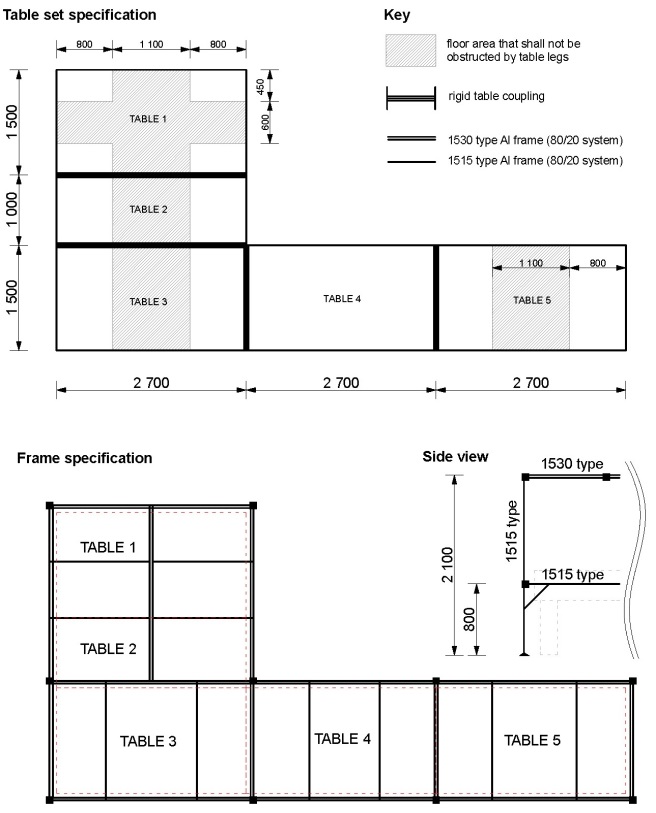 Pedestal systemOptical table11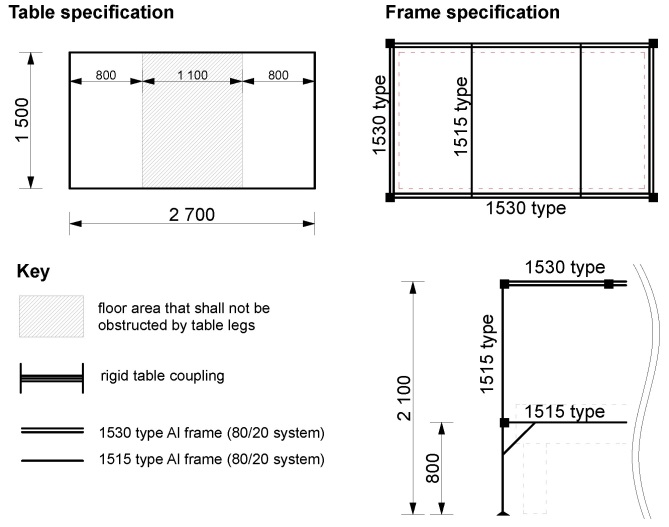 Pedestal systemOptical table22Stainless steel optical table with internal tuned vibration dampers, size of the breadboard 1200 mm x 1200 mm, minimum tabletop thickness 300 mm,
rigid support structure without active or passive vibration isolation, 
static deflection max. 1x10-5 mm/N, 
dynamic deflection above 100Hz max. 1x10-4 mm/N
nominal height of tabletop above floor level 900mm
Rectangular grid with 25mm distance between axes, tapped M6 holes, sealed
Thickness of top and bottom surface plates equal or higher than 4.5 mm.
Table top flatness over any area of 1m2 with max deviation ±0,15mm.
Permitted load 200kg/m2.  Table must fulfil criteria for cleanroom class ISO7, minimal distance between legs 600mm. Stainless steel optical table with internal tuned vibration dampers, size of the breadboard 1200 mm x 1200 mm, minimum tabletop thickness 300 mm,
rigid support structure without active or passive vibration isolation, 
static deflection max. 1x10-5 mm/N, 
dynamic deflection above 100Hz max. 1x10-4 mm/N
nominal height of tabletop above floor level 900mm
Rectangular grid with 25mm distance between axes, tapped M6 holes, sealed
Thickness of top and bottom surface plates equal or higher than 4.5 mm.
Table top flatness over any area of 1m2 with max deviation ±0,15mm.
Permitted load 200kg/m2.  Table must fulfil criteria for cleanroom class ISO7, minimal distance between legs 600mm. Pedestal systemPost44Organizer rack with shelves for storage all pedestal stuffOrganizer rack with shelves for storage all pedestal stuffPedestal systemPost20201/2" Post Holder with Spring-Loaded Hex Locking Thumbscrew, L= 25 mm1/2" Post Holder with Spring-Loaded Hex Locking Thumbscrew, L= 25 mmPedestal systemPost20201/2" Post Holder with Spring-Loaded Hex Locking Thumbscrew, L= 50 mm1/2" Post Holder with Spring-Loaded Hex Locking Thumbscrew, L= 50 mmPedestal systemPost20201/2" Post Holder with Spring-Loaded Hex Locking Thumbscrew, L= 75 mm1/2" Post Holder with Spring-Loaded Hex Locking Thumbscrew, L= 75 mmPedestal systemPost20201/2" Post Holder with Spring-Loaded Hex Locking Thumbscrew, L= 100 mm1/2" Post Holder with Spring-Loaded Hex Locking Thumbscrew, L= 100 mmPedestal systemPost100100L-Shape base table Clamp with M6 slotL-Shape base table Clamp with M6 slotPedestal systemPost100100L-Shape base table Clamp with M6 slot, vacuum compatibleL-Shape base table Clamp with M6 slot, vacuum compatiblePedestal systemPost20201/2" Stainless Steel Post, M6 Tapped Hole on One End, Removable M4 Threaded Stud on the Other End, L=30mm1/2" Stainless Steel Post, M6 Tapped Hole on One End, Removable M4 Threaded Stud on the Other End, L=30mmPedestal systemPost20201/2" Stainless Steel Post, M6 Tapped Hole on One End, Removable M4 Threaded Stud on the Other End, L=50 mm1/2" Stainless Steel Post, M6 Tapped Hole on One End, Removable M4 Threaded Stud on the Other End, L=50 mmPedestal systemPost20201/2" Stainless Steel Post, M6 Tapped Hole on One End,
Removable M4 Threaded Stud on the Other End, L = 75 mm1/2" Stainless Steel Post, M6 Tapped Hole on One End,
Removable M4 Threaded Stud on the Other End, L = 75 mmPedestal systemPost20201/2" Stainless Steel Post,M6 Tapped Hole on One End,
Removable M4 Threaded Stud on the Other End, L = 100 mm1/2" Stainless Steel Post,M6 Tapped Hole on One End,
Removable M4 Threaded Stud on the Other End, L = 100 mmPedestal systemPost2020Slip-On Post Collar for Ø1/2" Posts Slip-On Post Collar for Ø1/2" Posts Pedestal systemPost1010Swivel Post Clamp, 360° Continuously Adjustable Swivel Post Clamp, 360° Continuously Adjustable Pedestal systemPost1010Right Angle Post Clamp, Fixed 90° Adapter Right Angle Post Clamp, Fixed 90° Adapter Pedestal systemPost10101" 45-degree counterbored pedestal adaptor, M41" 45-degree counterbored pedestal adaptor, M4Pedestal systemPost10101/2" pedestal post, L=20mm, clamping fork 1/2" pedestal post, L=20mm, clamping fork Pedestal systemPost10101/2" pedestal post, L=20mm, clamping fork , vacuum compatible1/2" pedestal post, L=20mm, clamping fork , vacuum compatiblePedestal systemPost10101/2" pedestal post, L=30mm, clamping fork1/2" pedestal post, L=30mm, clamping forkPedestal systemPost10101/2" pedestal post, L=30mm, clamping fork, vacuum compatible1/2" pedestal post, L=30mm, clamping fork, vacuum compatiblePedestal systemPost10101/2" pedestal post, L=40mm, clamping fork1/2" pedestal post, L=40mm, clamping forkPedestal systemPost10101/2" pedestal post, L=40mm, clamping fork, Vacuum compatible1/2" pedestal post, L=40mm, clamping fork, Vacuum compatiblePedestal systemPost20201/2" pedestal post, L=50mm, clamping fork1/2" pedestal post, L=50mm, clamping forkPedestal systemPost10101/2" pedestal post, L=50mm, clamping fork, Vacuum compatible1/2" pedestal post, L=50mm, clamping fork, Vacuum compatiblePedestal systemPost10101/2" pedestal post, L=75mm, clamping fork1/2" pedestal post, L=75mm, clamping forkPedestal systemPost10101/2" pedestal post, L=75mm, clamping fork, Vacuum compatible1/2" pedestal post, L=75mm, clamping fork, Vacuum compatiblePedestal systemPost20201/2" pedestal post, L=100mm, clamping fork1/2" pedestal post, L=100mm, clamping forkPedestal systemPost20201/2" pedestal post, L=100mm, clamping fork, Vacuum compatible1/2" pedestal post, L=100mm, clamping fork, Vacuum compatiblePedestal systemPost10101/2" pedestal post, L=150mm, clamping fork1/2" pedestal post, L=150mm, clamping forkPedestal systemPost50501" pedestal post, L=50mm, clamping fork1" pedestal post, L=50mm, clamping forkPedestal systemPost20201" pedestal post, L=50mm, clamping fork, Vacuum compatible1" pedestal post, L=50mm, clamping fork, Vacuum compatiblePedestal systemPost40401" pedestal post, L=75mm, clamping fork1" pedestal post, L=75mm, clamping forkPedestal systemPost30301" pedestal post, L=75mm, clamping fork, Vacuum compatible1" pedestal post, L=75mm, clamping fork, Vacuum compatiblePedestal systemPost30301" pedestal post, L=75mm, clamping fork1" pedestal post, L=75mm, clamping forkPedestal systemPost1001001/2" post extension, L=1mm1/2" post extension, L=1mmPedestal systemPost30301/2" post extension, L=2mm1/2" post extension, L=2mmPedestal systemPost20201/2" post extension, L=5mm1/2" post extension, L=5mmPedestal systemPost20201/2" post extension, L=10mm1/2" post extension, L=10mmPedestal systemPost20201/2" post extension, L=20mm1/2" post extension, L=20mmPedestal systemPost10101/2" post extension, L=30mm1/2" post extension, L=30mmPedestal systemPost10101/2" post extension, L=40mm1/2" post extension, L=40mmPedestal systemPost2002001" post extension, L=1mm1" post extension, L=1mmPedestal systemPost1001001" post extension, L=2mm1" post extension, L=2mmPedestal systemPost1001001" post extension, L=5mm1" post extension, L=5mmPedestal systemPost1001001" post extension, L=10mm1" post extension, L=10mmPedestal systemPost1001001" post extension, L=20mm1" post extension, L=20mmPedestal systemPost1001001" post extension, L=30mm1" post extension, L=30mmPedestal systemPost50501" post extension, L=50mm1" post extension, L=50mmPedestal systemPost5050Post position retainerPost position retainerPedestal systemPost10101" post clamp with M6 tapped mounting surface 150x150mm21" post clamp with M6 tapped mounting surface 150x150mm2Pedestal systemOptical construction rail5566 mm construction rail, with four M3 holes at the corners for mounting, clear anodized coating, L = 200mm66 mm construction rail, with four M3 holes at the corners for mounting, clear anodized coating, L = 200mmPedestal systemOptical construction rail5566 mm construction rail, with four M3 holes at the corners for mounting, clear anodized coating, L = 500mm66 mm construction rail, with four M3 holes at the corners for mounting, clear anodized coating, L = 500mmPedestal systemOptical construction rail5566 mm construction rail, with four M3 holes at the corners for mounting, clear anodized coating, L = 1000mm66 mm construction rail, with four M3 holes at the corners for mounting, clear anodized coating, L = 1000mmPedestal systemOptical construction rail55Horizontal mounting plate for 66mm optical rails, four mounting slots M6Horizontal mounting plate for 66mm optical rails, four mounting slots M6Pedestal systemOptical construction rail55Vertical mounting plate for 66mm optical rails, four mounting slots M6Vertical mounting plate for 66mm optical rails, four mounting slots M6Pedestal systemOptical construction rail44right angle bracket for 66mm railsright angle bracket for 66mm railsPedestal systemOptical construction rail1010rail carriage for 66mm rails, side-locket clamping mechanism, six tapped M6 holesrail carriage for 66mm rails, side-locket clamping mechanism, six tapped M6 holesPedestal systemOptical construction rail5525mm construction rail with tapped M6 hole in each end, clear anodized coating, L = 300 mm25mm construction rail with tapped M6 hole in each end, clear anodized coating, L = 300 mmPedestal systemOptical construction rail5525mm construction rail with tapped M6 hole in each end, clear anodized coating, L = 500 mm25mm construction rail with tapped M6 hole in each end, clear anodized coating, L = 500 mmPedestal systemOptical construction rail66Table clamp for 25mm rails, clear anodized coating, 25.4mm long slot for M6 screwTable clamp for 25mm rails, clear anodized coating, 25.4mm long slot for M6 screwPedestal systemOptical construction rail66Right-angle Bracket for 25 mm rail, clear anodized coating, fixed by M6 screwsRight-angle Bracket for 25 mm rail, clear anodized coating, fixed by M6 screwsPedestal systemOptical construction rail2020Self-centering quick-release T-Nut, M6 Tapped holeSelf-centering quick-release T-Nut, M6 Tapped holePedestal systemOptical construction rail5050Drop-In T-Nuts for 25mm Rails, M6 tapped holeDrop-In T-Nuts for 25mm Rails, M6 tapped holePedestal systemOptical construction rail22standard enclosure, 52.5 cm x 37.5 cm x 30 cm, made of 25mm rail, with black hardboard sliding doorstandard enclosure, 52.5 cm x 37.5 cm x 30 cm, made of 25mm rail, with black hardboard sliding doorPedestal systemMechanical Accessories5 SETS5 SETSOrganized SET Kit contains stainless steel parts:Organized SET Kit contains stainless steel parts:Pedestal systemMechanical Accessories5 SETS5 SETSM3 x 0,5 - 5 mm / 200 pcs capscrews ISO 4762 and 200pcs setscrews ISO 4029M3 x 0,5 - 5 mm / 200 pcs capscrews ISO 4762 and 200pcs setscrews ISO 4029Pedestal systemMechanical Accessories5 SETS5 SETSM3 x 0,5 - 8 mm / 200 pcs capscrews ISO 4762 and 200pcs setscrews ISO 4029M3 x 0,5 - 8 mm / 200 pcs capscrews ISO 4762 and 200pcs setscrews ISO 4029Pedestal systemMechanical Accessories5 SETS5 SETSM4 x 0,7 - 6 mm / 500 pcs capscrews ISO 4762 and 500pcs setscrews ISO 4029M4 x 0,7 - 6 mm / 500 pcs capscrews ISO 4762 and 500pcs setscrews ISO 4029Pedestal systemMechanical Accessories5 SETS5 SETSM4 x 0,7 - 10 mm / 360pcs capscrews ISO 4762 and 360pcs setscrews ISO 4029M4 x 0,7 - 10 mm / 360pcs capscrews ISO 4762 and 360pcs setscrews ISO 4029Pedestal systemMechanical Accessories5 SETS5 SETSM4 x 0,7 - 12 mm / 340 pcs capscrews ISO 4762 and 340pcs setscrews ISO 4029M4 x 0,7 - 12 mm / 340 pcs capscrews ISO 4762 and 340pcs setscrews ISO 4029Pedestal systemMechanical Accessories5 SETS5 SETSM4 x 0,7 - 20 mm / 300 pcs capscrews ISO 4762 and 300pcs setscrews ISO 4029M4 x 0,7 - 20 mm / 300 pcs capscrews ISO 4762 and 300pcs setscrews ISO 4029Pedestal systemMechanical Accessories5 SETS5 SETSM4 x 0,7 - 25 mm / 250 pcs capscrews ISO 4762 and 250pcs setscrews ISO 4029M4 x 0,7 - 25 mm / 250 pcs capscrews ISO 4762 and 250pcs setscrews ISO 4029Pedestal systemMechanical Accessories5 SETS5 SETSM4 x 0,7 - 30 mm / 250pcs capscrews ISO 4762 and 250pcs setscrews ISO 4029M4 x 0,7 - 30 mm / 250pcs capscrews ISO 4762 and 250pcs setscrews ISO 4029Pedestal systemMechanical Accessories5 SETS5 SETSM4 x 0,7 - 40 mm / 200 pcs capscrews ISO 4762 and 200pcs setscrews ISO 4029M4 x 0,7 - 40 mm / 200 pcs capscrews ISO 4762 and 200pcs setscrews ISO 4029Pedestal systemMechanical Accessories5 SETS5 SETSM6 x 1,0 - 6 mm / 500 pcs capscrews ISO 4762 and 500pcs setscrews ISO 4029M6 x 1,0 - 6 mm / 500 pcs capscrews ISO 4762 and 500pcs setscrews ISO 4029Pedestal systemMechanical Accessories5 SETS5 SETSM6 x 1,0 - 10 mm / 360 pcs capscrews ISO 4762 and 360pcs setscrews ISO 4029M6 x 1,0 - 10 mm / 360 pcs capscrews ISO 4762 and 360pcs setscrews ISO 4029Pedestal systemMechanical Accessories5 SETS5 SETSM6 x 1,0 - 12 mm / 340 pcs capscrews ISO 4762 and 340pcs setscrews ISO 4029M6 x 1,0 - 12 mm / 340 pcs capscrews ISO 4762 and 340pcs setscrews ISO 4029Pedestal systemMechanical Accessories5 SETS5 SETSM6 x 1,0 - 20 mm / 300 pcs capscrews ISO 4762 and 300pcs setscrews ISO 4029M6 x 1,0 - 20 mm / 300 pcs capscrews ISO 4762 and 300pcs setscrews ISO 4029Pedestal systemMechanical Accessories5 SETS5 SETSM6 x 1,0 - 25 mm / 250 pcs capscrews ISO 4762 and 250pcs setscrews ISO 4029M6 x 1,0 - 25 mm / 250 pcs capscrews ISO 4762 and 250pcs setscrews ISO 4029Pedestal systemMechanical Accessories5 SETS5 SETSM6 x 1,0 - 30 mm / 250 pcs capscrews ISO 4762 and 250pcs setscrews ISO 4029M6 x 1,0 - 30 mm / 250 pcs capscrews ISO 4762 and 250pcs setscrews ISO 4029Pedestal systemMechanical Accessories5 SETS5 SETSM6 x 1,0 - 40 mm / 200 pcs capscrews ISO 4762 and 200pcs setscrews ISO 4029M6 x 1,0 - 40 mm / 200 pcs capscrews ISO 4762 and 200pcs setscrews ISO 4029Pedestal systemMechanical Accessories5 SETS5 SETSM3 x 0,5 Nut / 500 pcs ; M3 Washer / 500 pcsM3 x 0,5 Nut / 500 pcs ; M3 Washer / 500 pcsPedestal systemMechanical Accessories5 SETS5 SETSM4 x 0,7 Nut / 1000 pcs ; M4 Washer / 1000 pcsM4 x 0,7 Nut / 1000 pcs ; M4 Washer / 1000 pcsPedestal systemMechanical Accessories5 SETS5 SETSM6 x 1,0 Nut / 750 pcs ; M6 Washer / 750 pcsM6 x 1,0 Nut / 750 pcs ; M6 Washer / 750 pcsPedestal systemMechanical Accessories5 SETS5 SETSM6 Male to M4 Male thread adaptor / 50 pcsM6 Male to M4 Male thread adaptor / 50 pcsPedestal systemMechanical Accessories5 SETS5 SETSM4 Male to M3 Male thread adaptor / 50 pcsM4 Male to M3 Male thread adaptor / 50 pcsPedestal systemMechanical Accessories5 SETS5 SETSM4 Male to M4 Female thread adaptor / 50 pcsM4 Male to M4 Female thread adaptor / 50 pcsPedestal systemMechanical Accessories5 SETS5 SETSM6 Female to M4 Male thread adaptor / 50 pcsM6 Female to M4 Male thread adaptor / 50 pcsPedestal systemMechanical Accessories5 SETS5 SETSM4 Male to M6 Female thread adaptor / 50pcsM4 Male to M6 Female thread adaptor / 50pcsPedestal systemMechanical Accessories5 SETS5 SETSM4 Female to M6 Male thread adaptor / 50 pcsM4 Female to M6 Male thread adaptor / 50 pcsPedestal systemMechanical Accessories5 SETS5 SETSM4 female to M6 female thread adaptor / 50 pcsM4 female to M6 female thread adaptor / 50 pcsPedestal systemMechanical Accessories5 SETS5 SETSM4 counterbore adapter ring / 50 pcsM4 counterbore adapter ring / 50 pcsPedestal systemMechanical Accessories5 SETS5 SETSM6 counterbore adapter ring / 50 pcsM6 counterbore adapter ring / 50 pcsPedestal systemMechanical Accessories5 SETS5 SETSTool box for installation with Hex key set 5 mm , 4 mm, 3 mm , 2.5mm, 2 mm, 1.5 mm, 1.3 mm, 0.9 mm and 0.7 mmTool box for installation with Hex key set 5 mm , 4 mm, 3 mm , 2.5mm, 2 mm, 1.5 mm, 1.3 mm, 0.9 mm and 0.7 mmMotion controlLinear stage 100022Linear stage with travel 1000mm, 2-phase stepper motor, load capacity in the middle 500 N, velocity min. 15mm/s, On-Axis Accuracy +/- 40 µm, repeatability 10 µm, stage parallelism <25 µm, including power supply 24V DC, cables for vacuum and  air space 2m long each part, maximum current draw 1,5A, 
M4 and M6 threaded holes as mounting interface, Vacuum compatible (10^-5mbar)Linear stage with travel 1000mm, 2-phase stepper motor, load capacity in the middle 500 N, velocity min. 15mm/s, On-Axis Accuracy +/- 40 µm, repeatability 10 µm, stage parallelism <25 µm, including power supply 24V DC, cables for vacuum and  air space 2m long each part, maximum current draw 1,5A, 
M4 and M6 threaded holes as mounting interface, Vacuum compatible (10^-5mbar)Motion controlLinear stage 100033Linear stage with travel 1000mm, 2-phase stepper motor, load capacity in the middle 500 N, velocity min. 15mm/s, On-Axis Accuracy +/- 40 µm, repeatability 10 µm, stage parallelism <25 µm, including power supply 24V DC and cables for air space 2m long each part, current draw max. 1,5A, M4 and M6 threaded holes as mounting interfaceLinear stage with travel 1000mm, 2-phase stepper motor, load capacity in the middle 500 N, velocity min. 15mm/s, On-Axis Accuracy +/- 40 µm, repeatability 10 µm, stage parallelism <25 µm, including power supply 24V DC and cables for air space 2m long each part, current draw max. 1,5A, M4 and M6 threaded holes as mounting interfaceMotion controlLinear stage 1501010Linear stage with travel 170mm, 2-phase stepper motor, load capacity in the middle 300 N, velocity min. 15mm/s, On-Axis Accuracy +/- 20 µm, repeatability 2 µm, stage parallelism <25 µm,  including power supply 24V DC and cables for  vacuum and air space 2 m long each part, current draw max. 1,5A,
M4 and M6 threaded holes as mounting interface, Vacuum compatible (10^-5mbar)Linear stage with travel 170mm, 2-phase stepper motor, load capacity in the middle 300 N, velocity min. 15mm/s, On-Axis Accuracy +/- 20 µm, repeatability 2 µm, stage parallelism <25 µm,  including power supply 24V DC and cables for  vacuum and air space 2 m long each part, current draw max. 1,5A,
M4 and M6 threaded holes as mounting interface, Vacuum compatible (10^-5mbar)Motion controlLinear stage 50022Linear stage with travel 500mm, 2-phase stepper motor, load capacity in the middle 300 N, velocity min. 15mm/s, On-Axis Accuracy +/- 20 µm, repeatability 5 µm, stage parallelism <25 µm,  including power supply 24 V DC and cables for vacuum and air 2 m long each part, current draw max. 1,5A, M4 and M6 threaded holes as mounting interface
Vacuum compatible (10^-5mbar)Linear stage with travel 500mm, 2-phase stepper motor, load capacity in the middle 300 N, velocity min. 15mm/s, On-Axis Accuracy +/- 20 µm, repeatability 5 µm, stage parallelism <25 µm,  including power supply 24 V DC and cables for vacuum and air 2 m long each part, current draw max. 1,5A, M4 and M6 threaded holes as mounting interface
Vacuum compatible (10^-5mbar)Motion controlLinear stage 25022Linear stage with travel 250mm, 2-phase stepper motor, load capacity in the middle 300 N, velocity min. 15mm/s, On-Axis Accuracy +/- 20 µm, repeatability 3 µm, stage parallelism <25 µm, including power supply 24 V DC and cables for air and vacuum space 2 m long each part, current draw max. 1,5 A, M4 and M6 threaded holes as mounting interface, Vacuum compatible (10^-5mbar)Linear stage with travel 250mm, 2-phase stepper motor, load capacity in the middle 300 N, velocity min. 15mm/s, On-Axis Accuracy +/- 20 µm, repeatability 3 µm, stage parallelism <25 µm, including power supply 24 V DC and cables for air and vacuum space 2 m long each part, current draw max. 1,5 A, M4 and M6 threaded holes as mounting interface, Vacuum compatible (10^-5mbar)Motion controlLinear stage 25033Linear stage with travel 250mm, 2-phase stepper motor, load capacity in the middle 300 N, velocity min. 15mm/s, On-Axis Accuracy +/- 20 µm, repeatability 3 µm, stage parallelism <25 µm,  including power supply 24 V DC and cables for air space 2 m long, current draw max. 1,5 ALinear stage with travel 250mm, 2-phase stepper motor, load capacity in the middle 300 N, velocity min. 15mm/s, On-Axis Accuracy +/- 20 µm, repeatability 3 µm, stage parallelism <25 µm,  including power supply 24 V DC and cables for air space 2 m long, current draw max. 1,5 AMotion controlLinear stage 35011Linear stage with travel 350mm, 2-phase stepper motor, load capacity in the middle 300 N, velocity min. 15mm/s, On-Axis Accuracy +/- 20 µm, repeatability 5 µm, stage parallelism <25 µm,  including power supply 24 V DC and cables for air space 2 m long, current draw max. 1,5 ALinear stage with travel 350mm, 2-phase stepper motor, load capacity in the middle 300 N, velocity min. 15mm/s, On-Axis Accuracy +/- 20 µm, repeatability 5 µm, stage parallelism <25 µm,  including power supply 24 V DC and cables for air space 2 m long, current draw max. 1,5 AMotion controlMotorized flipper mount11Motorized flipper mount for 2" optics, transit time 1second, optic mount with two screws with lock, M4 tapped mounting holes, servo motor including power supply 24 V DC and cables for vacuum space 2 m long, current draw max. 1,5 A, Vacuum compatible (10^-5mbar)Motorized flipper mount for 2" optics, transit time 1second, optic mount with two screws with lock, M4 tapped mounting holes, servo motor including power supply 24 V DC and cables for vacuum space 2 m long, current draw max. 1,5 A, Vacuum compatible (10^-5mbar)Motion controlMotorized actuator2828Motorized linear actuator for mirror mount, vacuum compatible, travel 10mm, incremental motion 0.2 µm, repeatability 5 µm, velocity 1mm/s, load 40N, including  power supply 24 V DC and cables for vacuum and air space 2 m long each part,Vacuum compatible  (10^-5mbar)Motorized linear actuator for mirror mount, vacuum compatible, travel 10mm, incremental motion 0.2 µm, repeatability 5 µm, velocity 1mm/s, load 40N, including  power supply 24 V DC and cables for vacuum and air space 2 m long each part,Vacuum compatible  (10^-5mbar)Mirror mount rectangularKinematic mirror mount1010Kinematic mirror mount for rectangular optics with dimensions 110 mm x 150 mm , two knobs adjusters with 100TPI within the range ± 4°, side lock,  M4 mounting holes on each of two sides, operating in vacuum  (10^-5mbar)Kinematic mirror mount for rectangular optics with dimensions 110 mm x 150 mm , two knobs adjusters with 100TPI within the range ± 4°, side lock,  M4 mounting holes on each of two sides, operating in vacuum  (10^-5mbar)Mirror mount 4"Gimbal mirror mount1010Gimbal mirror mount for optics with diameter 4", two knob adjusters with BHC lock with min.100TPI within the range ± 4°, M4 mounting holes, operating in vacuum  (10^-5mbar)Gimbal mirror mount for optics with diameter 4", two knob adjusters with BHC lock with min.100TPI within the range ± 4°, M4 mounting holes, operating in vacuum  (10^-5mbar)Mirror mount 4"Kinematic mirror mount2424Kinematic mirror mount for optics with diameter 4", two knob adjusters with min.100TPI within the range ± 4°, M4 mounting holes on each of two sidesKinematic mirror mount for optics with diameter 4", two knob adjusters with min.100TPI within the range ± 4°, M4 mounting holes on each of two sidesMirror mount 4"Kinematic mirror mount3131Kinematic mirror mount for optics with diameter 4", two knob adjusters with side lock with min.100TPI within the range ± 4°, M4 mounting holes on each of two sides, mounting holes for fiber connector or fiber bracket on the opposite corners than adjusters, operating in vacuum  (10^-5mbar)Kinematic mirror mount for optics with diameter 4", two knob adjusters with side lock with min.100TPI within the range ± 4°, M4 mounting holes on each of two sides, mounting holes for fiber connector or fiber bracket on the opposite corners than adjusters, operating in vacuum  (10^-5mbar)Mirror mount 3"Kinematic mirror mount22Kinematic mirror mount for optics with diameter 3", two knob adjusters with side lock with min.100TPI within the range ± 4°, M4 mounting holes on each of two sides, operating in vacuum  (10^-5mbar)Kinematic mirror mount for optics with diameter 3", two knob adjusters with side lock with min.100TPI within the range ± 4°, M4 mounting holes on each of two sides, operating in vacuum  (10^-5mbar)Mirror mount 2"Kinematic mirror mount3636Kinematic mirror mount for optics with diameter 2", two knob adjusters with side lock with min.100TPI within the range ± 4°, M4 mounting holes on each of two sidesKinematic mirror mount for optics with diameter 2", two knob adjusters with side lock with min.100TPI within the range ± 4°, M4 mounting holes on each of two sidesMirror mount 2"Kinematic mirror mount2222Kinematic mirror mount for optics with diameter 2", two knob adjusters with side lock with min.100TPI within the range ± 4°, M4 mounting holes on each of two sides, mounting holes for fiber connector or fiber bracket on the opposite corners than adjusters, operating in vacuum  (10^-5mbar)Kinematic mirror mount for optics with diameter 2", two knob adjusters with side lock with min.100TPI within the range ± 4°, M4 mounting holes on each of two sides, mounting holes for fiber connector or fiber bracket on the opposite corners than adjusters, operating in vacuum  (10^-5mbar)Mounts for OpticsAdjustment screws2020100TPI Hex adjustment screw, travel 12,7mm, end lock,
 vacuum compatible  (10^-5mbar)100TPI Hex adjustment screw, travel 12,7mm, end lock,
 vacuum compatible  (10^-5mbar)Mounts for OpticsMicroscope objective mount1010Microscope objective mount with M4 threaded mounting holes for post, fixed adjustmentMicroscope objective mount with M4 threaded mounting holes for post, fixed adjustmentMounts for OpticsLens mount set6060Fixed lens mount with internal thread. The set contains 20pcs for 1" optics, 20pcs for 2" optics and 20pcs for 4" optics.Fixed lens mount with internal thread. The set contains 20pcs for 1" optics, 20pcs for 2" optics and 20pcs for 4" optics.Mirror mount 1"Kinematic mirror mount1818Kinematic mirror mount for optics with diameter 1", two knob adjusters with lock with min.100TPI within the range ± 4° and resolution 5 µrad/rot., M4 mounting holes on each of two sidesKinematic mirror mount for optics with diameter 1", two knob adjusters with lock with min.100TPI within the range ± 4° and resolution 5 µrad/rot., M4 mounting holes on each of two sidesrectangular opticsBeamsplitter99Femtosecond beamsplitter with T/R : 0,5/99,5% splitting of s-polarization ; Wavelength range 800 nm - 900 nm ; Central wavelength 850 nm ± 20 nm ; 
AOI = 45°; size 110 mm x 150mm; AR coating on back surface ;
Damage Threshold 0.1 J/cm2 (1 kHz, 20 fs); surface flatness λ/10 at 632.8 nm ; Operating in high vacuum  (10^-5 mbar)Femtosecond beamsplitter with T/R : 0,5/99,5% splitting of s-polarization ; Wavelength range 800 nm - 900 nm ; Central wavelength 850 nm ± 20 nm ; 
AOI = 45°; size 110 mm x 150mm; AR coating on back surface ;
Damage Threshold 0.1 J/cm2 (1 kHz, 20 fs); surface flatness λ/10 at 632.8 nm ; Operating in high vacuum  (10^-5 mbar)rectangular opticsBeamsplitter22Femtosecond beamsplitter with T/R : 10/90% splitting of s-polarization ; Wavelength range 800 nm - 900 nm ;Central wavelength 850 nm ± 20 nm ; AOI = 45°; size 110 mm x 150 mm; AR coating on back surface ; Damage Threshold 0.1 J/cm2 (1 kHz, 20 fs); surface flatness λ/10 at 632.8 nm ; Operating in high vacuum  (10^-5 mbar)Femtosecond beamsplitter with T/R : 10/90% splitting of s-polarization ; Wavelength range 800 nm - 900 nm ;Central wavelength 850 nm ± 20 nm ; AOI = 45°; size 110 mm x 150 mm; AR coating on back surface ; Damage Threshold 0.1 J/cm2 (1 kHz, 20 fs); surface flatness λ/10 at 632.8 nm ; Operating in high vacuum  (10^-5 mbar)rectangular opticsBeamsplitter44Femtosecond beamsplitter with T/R : 50/50% splitting ; Unpolarized ; 
Wavelength range 800 nm - 900 nm ; Central wavelength 850 nm ± 20 nm ; 
AOI = 45°; size 110 mm x 150 mm; AR coating on back surface ;
Surface flatness λ/10 at 632.8 nm ;
Damage Threshold 0.1 J/cm2 (1 kHz, 50 fs); Operating in airFemtosecond beamsplitter with T/R : 50/50% splitting ; Unpolarized ; 
Wavelength range 800 nm - 900 nm ; Central wavelength 850 nm ± 20 nm ; 
AOI = 45°; size 110 mm x 150 mm; AR coating on back surface ;
Surface flatness λ/10 at 632.8 nm ;
Damage Threshold 0.1 J/cm2 (1 kHz, 50 fs); Operating in air4" opticsØ4" Mirror3030Broadband Ti:sapph laser mirror for 45° AOI ;wavelength range 800 nm – 900 nm ; central wavelength 850 nm  ± 20 nm ; 
R > 99,8% unpolarized over full bandwidth; Polished back surface ; 
Surface flatness λ/10 at 632.8 nm; 
Damage Threshold 0.1 J/cm2 with 50 fs pulses @ 1 kHz ; Operating in airBroadband Ti:sapph laser mirror for 45° AOI ;wavelength range 800 nm – 900 nm ; central wavelength 850 nm  ± 20 nm ; 
R > 99,8% unpolarized over full bandwidth; Polished back surface ; 
Surface flatness λ/10 at 632.8 nm; 
Damage Threshold 0.1 J/cm2 with 50 fs pulses @ 1 kHz ; Operating in air4" opticsØ4" Mirror1010Broadband Ti:sapph laser mirror for 45° AOI ;Wavelength range 800 nm – 900 nm ; central wavelength 850  ± 20 nm ;
Rp > 99,7% P-polarization over full bandwidth; Polished back surface ; 
Surface flatness λ/10 at 632.8 nm; 
Damage Threshold 0.1 J/cm2 with 20 fs pulses @ 1 kHz ;
Operating in high vacuum  (10^-5mbar) and in airBroadband Ti:sapph laser mirror for 45° AOI ;Wavelength range 800 nm – 900 nm ; central wavelength 850  ± 20 nm ;
Rp > 99,7% P-polarization over full bandwidth; Polished back surface ; 
Surface flatness λ/10 at 632.8 nm; 
Damage Threshold 0.1 J/cm2 with 20 fs pulses @ 1 kHz ;
Operating in high vacuum  (10^-5mbar) and in air4" opticsØ4" Mirror5050Broadband Ti:sapph laser mirror for 45° AOI ;Wavelength range 800 nm – 900 nm ; Central wavelength 850  ± 20 nm ;
Rs > 99,8% S-polarization over full bandwidth; Polished back surface ; 
Surface flatness λ/10 at 632.8 nm; 
Damage Threshold 0.1 J/cm2 with 20 fs pulses @ 1 kHz ;
Operating in high vacuum  (10^-5mbar) and in airBroadband Ti:sapph laser mirror for 45° AOI ;Wavelength range 800 nm – 900 nm ; Central wavelength 850  ± 20 nm ;
Rs > 99,8% S-polarization over full bandwidth; Polished back surface ; 
Surface flatness λ/10 at 632.8 nm; 
Damage Threshold 0.1 J/cm2 with 20 fs pulses @ 1 kHz ;
Operating in high vacuum  (10^-5mbar) and in air4" opticsSet of 4" lenses2020Set of 20 pcs biconvex lenses with 4" diameter in the box, antireflection coating, wavelength 650-1000nm,
focal length F = 500mm; F=1000mmSet of 20 pcs biconvex lenses with 4" diameter in the box, antireflection coating, wavelength 650-1000nm,
focal length F = 500mm; F=1000mm3" opticsØ3" Beamsplitter22Femtosecond beamsplitter with T/R : 0,5/99,5% splitting of s-polarization ;  Wavelength range 800 nm – 900 nm ; Central wavelength 850  ± 20 nm ; 
AOI = 45° ; Size 110 mm x 150 mm; Surface flatness λ/10 at 632.8 nm ; 
AR coating on back surface ; Damage Threshold 0.1 J/cm2 (1kHz, 20fs) ; Operating in high vacuum Femtosecond beamsplitter with T/R : 0,5/99,5% splitting of s-polarization ;  Wavelength range 800 nm – 900 nm ; Central wavelength 850  ± 20 nm ; 
AOI = 45° ; Size 110 mm x 150 mm; Surface flatness λ/10 at 632.8 nm ; 
AR coating on back surface ; Damage Threshold 0.1 J/cm2 (1kHz, 20fs) ; Operating in high vacuum 3" opticsSet of 3" lenses1010Set of 10 pcs biconvex lenses with 3" diameter in the box, antireflection coating, wavelength 650-1000nm,
2pcs for each focal length F = 100mm; 150mm; 200mm; 300mm; 500mmSet of 10 pcs biconvex lenses with 3" diameter in the box, antireflection coating, wavelength 650-1000nm,
2pcs for each focal length F = 100mm; 150mm; 200mm; 300mm; 500mm2" opticsØ2" lenses22Plano-convex lens with 2" diameter; focal length F = 150mm;VIS- NIR coating Plano-convex lens with 2" diameter; focal length F = 150mm;VIS- NIR coating 2" opticsØ2" lenses22Plano-convex lens with 2" diameter; focal length F = 250mm; VIS- NIR coating Plano-convex lens with 2" diameter; focal length F = 250mm; VIS- NIR coating 2" opticsØ2" lenses22Plano-convex lens with 2" diameter; focal length F = 500mm; VIS-NIR coatingPlano-convex lens with 2" diameter; focal length F = 500mm; VIS-NIR coating2" opticsØ2" lenses1010Biconvex lens with 2" diameter; focal length F = 100mm; VIS-NIR coatingBiconvex lens with 2" diameter; focal length F = 100mm; VIS-NIR coating2" opticsØ2" Mirror3030Broadband Ti:sapph laser mirror for 45° AOI ; Wavelength range 800 nm – 900 nm ; central wavelength 850  ± 20 nm ;
R > 99,8% unpolarized over full bandwidth; Polished back surface ; 
Surface flatness λ/10 at 632.8 nm ; 
Damage Threshold 0.1 J/cm2 with 50 fs pulses @ 1 kHz ; Operating in airBroadband Ti:sapph laser mirror for 45° AOI ; Wavelength range 800 nm – 900 nm ; central wavelength 850  ± 20 nm ;
R > 99,8% unpolarized over full bandwidth; Polished back surface ; 
Surface flatness λ/10 at 632.8 nm ; 
Damage Threshold 0.1 J/cm2 with 50 fs pulses @ 1 kHz ; Operating in air2" opticsØ2" Mirror4545Broadband Ti:sapph laser mirror for 45° AOI ; Wavelength range 800 nm – 900 nm ; Central wavelength 850  ± 20 nm ;
Rp > 99,7% P-polarization over full bandwidth; Polished back surface ; 
Surface flatness λ/10 at 632.8 nm ; Damage Threshold 0.1 J/cm2 with 20 fs pulses @ 1 kHz ; Operating in air and in high vacuum  (10^-5mbar)Broadband Ti:sapph laser mirror for 45° AOI ; Wavelength range 800 nm – 900 nm ; Central wavelength 850  ± 20 nm ;
Rp > 99,7% P-polarization over full bandwidth; Polished back surface ; 
Surface flatness λ/10 at 632.8 nm ; Damage Threshold 0.1 J/cm2 with 20 fs pulses @ 1 kHz ; Operating in air and in high vacuum  (10^-5mbar)2" opticsØ2" Mirror1010Broadband Ti:sapph laser mirror for 45° AOI ; Wavelength range 800 nm – 900 nm ; Central wavelength 850  ± 20 nm ;Rs > 99,8% S-polarization over full bandwidth; Polished back surface ; Surface flatness λ/10 at 632.8 nm; Damage Threshold 0.1 J/cm2 with 20 fs pulses @ 1 kHz ; Operating in air and in high vacuum  (10^-5mbar)Broadband Ti:sapph laser mirror for 45° AOI ; Wavelength range 800 nm – 900 nm ; Central wavelength 850  ± 20 nm ;Rs > 99,8% S-polarization over full bandwidth; Polished back surface ; Surface flatness λ/10 at 632.8 nm; Damage Threshold 0.1 J/cm2 with 20 fs pulses @ 1 kHz ; Operating in air and in high vacuum  (10^-5mbar)2" opticsSet of ND filters5252Set of 52 pcs neutral density filters, Unmounted,wavelength 650 - 1050 nm; 
2pcs for each optical density 0,1; 0,2; 0,3; 0,4; 0,5; 0,6; 0,7; 0,9; 1,0; 1,3; 1,5; 2,0; 2,5; and every diameter 1" and 2".Set of 52 pcs neutral density filters, Unmounted,wavelength 650 - 1050 nm; 
2pcs for each optical density 0,1; 0,2; 0,3; 0,4; 0,5; 0,6; 0,7; 0,9; 1,0; 1,3; 1,5; 2,0; 2,5; and every diameter 1" and 2".2" opticsSet of ND filters8080Set of 80 pcs 2" neutral density filters, Unmounted, wavelength 650 - 1050 nm; 10pcs for each optical density 6,0; 5,0; 4,0; 3,0; 2,0; 1,0; 0,6; 0,3Set of 80 pcs 2" neutral density filters, Unmounted, wavelength 650 - 1050 nm; 10pcs for each optical density 6,0; 5,0; 4,0; 3,0; 2,0; 1,0; 0,6; 0,32" opticsBeam splitter442" beamsplitter T/R : 50/50% splitting ; Wavelength range 250 nm - 450nm ;
AR coating on back surface ; AOI = 45° ;
Damage Threshold 4 J/cm2 (10ns, 10Hz at 355 nm) ; Operating in air2" beamsplitter T/R : 50/50% splitting ; Wavelength range 250 nm - 450nm ;
AR coating on back surface ; AOI = 45° ;
Damage Threshold 4 J/cm2 (10ns, 10Hz at 355 nm) ; Operating in air2" opticsBeam splitter442" beamsplitter T/R : 50/50% splitting ; Wavelength range 700 nm - 1100 nm ; 
AR-coating on back surface ; AOI = 45° ; 
Damage Threshold 2 J/cm2 (10ns, 10Hz at 810 nm) ; Operating in air2" beamsplitter T/R : 50/50% splitting ; Wavelength range 700 nm - 1100 nm ; 
AR-coating on back surface ; AOI = 45° ; 
Damage Threshold 2 J/cm2 (10ns, 10Hz at 810 nm) ; Operating in air1" opticsØ1" Mirror88Broadband Ti:sapph laser mirror for 45° AOI ; Wavelength range 800 nm – 900 nm ; Central wavelength 850  ± 20 nm ;
R > 99,8% unplorarized over full bandwidth; Polished back surface ; 
Surface flatness λ/10 at 632.8 nm;  Damage Threshold 0.1 J/cm2 (1kHz, 20fs) ; Operating in airBroadband Ti:sapph laser mirror for 45° AOI ; Wavelength range 800 nm – 900 nm ; Central wavelength 850  ± 20 nm ;
R > 99,8% unplorarized over full bandwidth; Polished back surface ; 
Surface flatness λ/10 at 632.8 nm;  Damage Threshold 0.1 J/cm2 (1kHz, 20fs) ; Operating in air1" opticsSet of colour filters4545Set of colour filters with different centre wavelength: 800 nm, 810 nm, 820 nm, 400 nm, 405 nm, 410 nm, 540 nm, 546 nm, 550 nm.
5pcs for every wavelength. Bandpass: 10 nm.  Set of colour filters with different centre wavelength: 800 nm, 810 nm, 820 nm, 400 nm, 405 nm, 410 nm, 540 nm, 546 nm, 550 nm.
5pcs for every wavelength. Bandpass: 10 nm.  1" opticsBeam splitter1010Beamsplitter with T/R : 70/30% splitting ; Unpolarized ; 
Wavelength range 800 nm – 900 nm ; Central wavelength 850  ± 20 nm ; 
AOI = 45° ; Surface flatness λ/10 at 632.8 nm ; AR coating on back surface ; 
Damage Threshold 0.1 J/cm2 (1 kHz, 50 fs) ; Operating in airBeamsplitter with T/R : 70/30% splitting ; Unpolarized ; 
Wavelength range 800 nm – 900 nm ; Central wavelength 850  ± 20 nm ; 
AOI = 45° ; Surface flatness λ/10 at 632.8 nm ; AR coating on back surface ; 
Damage Threshold 0.1 J/cm2 (1 kHz, 50 fs) ; Operating in air1" opticsBeam splitter1010Beamsplitter with T/R : 50/50% splitting ; Unpolarized ; 
Wavelength range 800 nm – 900 nm ; central wavelength 850  ± 20 nm ; 
AOI = 45°; Surface flatness λ/10 at 632.8 nm ; AR coating back surface ; 
Damage Threshold 0.1 J/cm2 (1 kHz, 50 fs) ; Operating in airBeamsplitter with T/R : 50/50% splitting ; Unpolarized ; 
Wavelength range 800 nm – 900 nm ; central wavelength 850  ± 20 nm ; 
AOI = 45°; Surface flatness λ/10 at 632.8 nm ; AR coating back surface ; 
Damage Threshold 0.1 J/cm2 (1 kHz, 50 fs) ; Operating in airMicroscope objectivesSet of microscope objectives1414Set of microscope objective with magnification:
20x - 2pcs; 10x - 2pcs; 4x - 10pcsSet of microscope objective with magnification:
20x - 2pcs; 10x - 2pcs; 4x - 10pcsMicroscope objectivesSet of microscope objectives1212Set of microscope objective with magnification:
40x - 4pcs; 10x - 4pcs; 4x - 4pcsSet of microscope objective with magnification:
40x - 4pcs; 10x - 4pcs; 4x - 4pcsMicroscope objectivesObjectives4412mm High Res Fixed Focal Length Lens12mm High Res Fixed Focal Length LensPolarizersPolarizer 400 nm111", Standard Thin Film Polarizers, UV FS, Rs/Tp>99.5/95.0 %1", Standard Thin Film Polarizers, UV FS, Rs/Tp>99.5/95.0 %PolarizersPolarizer 800 nm111",Standard Thin Film Polarizers, BK7, Rs/Tp>99.5/95.0 %1",Standard Thin Film Polarizers, BK7, Rs/Tp>99.5/95.0 %Filter whealFilter wheel station for 2" optics44One wheel with capacity for 5 filters, retaining ring, base and pedestal includedOne wheel with capacity for 5 filters, retaining ring, base and pedestal includedIrisesPrecision pinhole3030Ø5 µm Precision Pinhole, 1" outer diameterØ5 µm Precision Pinhole, 1" outer diameterIrisesPrecision pinhole1010Ø10 µm Precision Pinhole, 1" outer diameterØ10 µm Precision Pinhole, 1" outer diameterIrisesPrecision pinhole1010Ø25 µm Precision Pinhole, 1" outer diameterØ25 µm Precision Pinhole, 1" outer diameterIrisesPrecision pinhole1010Ø50 µm Precision Pinhole, 1" outer diameterØ50 µm Precision Pinhole, 1" outer diameterIrisesPrecision pinhole1010Ø100 µm Precision Pinhole, 1" outer diameterØ100 µm Precision Pinhole, 1" outer diameterIrisesPost mounted irises1212Zero Aperture, Post-Mounted Iris Diaphragm, Ø50.0 mm Max ApertureZero Aperture, Post-Mounted Iris Diaphragm, Ø50.0 mm Max ApertureOdůvodnění stanovení základních a dílčích hodnotících kritérií ve vztahu k potřebám veřejného zadavatele Odůvodnění stanovení základních a dílčích hodnotících kritérií ve vztahu k potřebám veřejného zadavatele Hodnotící kritérium Odůvodnění Hodnotícím kritériem je nejnižší nabídková cena.Zadavatel neshledal důvod pro zahrnutí kvalitativních hledisek do hodnocení veřejné zakázky, protože požadavky zadavatele jsou detailně stanoveny.Odůvodnění způsobu hodnocení nabídek ve vztahu k potřebám veřejného zadavateleOdůvodnění způsobu hodnocení nabídek ve vztahu k potřebám veřejného zadavateleZpůsob hodnoceníOdůvodněníNabídky budou seřazeny dle výše nabídkové ceny.Odůvodnění předpokládané hodnoty (vyžaduje-li to zákon)Odůvodnění předpokládané hodnoty (vyžaduje-li to zákon)HodnotaOdůvodněníPředpokládaná hodnota 357 000 EUR bez DPHZadavatel vychází z průzkumu trhu.